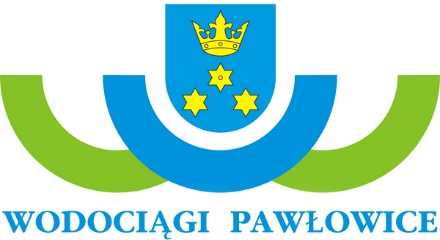 Oświadczenie o posiadanym prawie do dysponowania nieruchomościąJa, niżej podpisany(a)................................................................................................................................................................ (imię i nazwisko osoby ubiegającej się o wydanie wniosku na wydanie warunków technicznych/ wykonanie dokumentacji projektowej przyłącza wodociągowego/ kanalizacyjnego /zbiornika bezodpływowego albo osoby umocowanej do złożenia oświadczenia w imieniu osoby prawnej ubiegającej się o wydanie pozwolenia na budowę/zgłoszenia budowy)legitymujący(a) się .....................................................................................................................................................................   (numer dowodu osobistego lub innego dokumentu stwierdzającego tożsamość i nazwa organu wydającego)Zamieszkały(a)........................................................................................................................................................... (adres)oświadczam, że posiadam prawo do dysponowania nieruchomością oznaczoną w ewidencji gruntów                   i budynków jako działka(i) nr .......................................... zlokalizowanej(ych) w .........................................................przy ul. ......................................................., na cele budowlane, wynikające z tytułu: 1) własności*,2)współwłasności*                                                                                                                                ............................................................................................................................................................................................................. ............................................................................................................................................................................................................. (wskazanie współwłaścicieli – imię, nazwisko lub nazwa oraz adres)oraz zgodę wszystkich współwłaścicieli na wykonywanie robót budowlanych objętych wnioskiem o Wydanie warunków technicznych przyłączenia / Wykonanie dokumentacji projektowej przyłącza wodociągowego / kanalizacyjnego / zbiornika bezodpływowego*3) użytkowania wieczystego*                                                                                                                    .............................................................................................................................................................................................................4)........................................................................................................................................................................................................						* (inne)Nr dokumentu potwierdzającego.............................................................................. z dnia ..............................................Oświadczam, że posiadam pełnomocnictwo z dnia ............................................... do reprezentowania osoby ..............................................................................................................................................................................................................................................................................................................................................................................................................................(nazwisko i imię/nazwa i adres osoby)upoważniające mnie do złożenia oświadczenia o posiadanym prawie do dysponowania nieruchomością w imieniu tejże osoby. Pełnomocnictwo przedstawiam w załączeniu.4) Świadomy odpowiedzialności karnej za podanie w niniejszym oświadczeniu nieprawdy, zgodnie z art. 233 Kodeksu karnego, potwierdzam własnoręcznym podpisem prawdziwość danych zamieszczonych powyżej. .............................................................                              ...........................................................................                miejscowość, data						        podpis(y) 1) Jeżeli oświadczenie składa więcej niż jedna osoba, należy wpisać wszystkie osoby składające oświadczenie oraz ich dane. 2) Należy wskazać dokument, z którego wynika tytuł do dysponowania nieruchomością na cele budowlane. 3) Dotyczy wyłącznie osób posiadających pełnomocnictwo do reprezentowania osób.* niepotrzebne skreślić            Stwierdzono zgodność danych                        ..................................................................................						  (data i podpis)………………………………………………               Imię i Nazwisko………………………………………………                      Adres				………………………………………………                      Nr tel.					PEŁNOMOCNICTWONiniejszym upoważniam Wodociągi Pawłowice ul. Orla 11, 43-254 Krzyżowice, do składania                      i odbioru w Naszym / Moim imieniu wszystkich dokumentów związanych z realizacją wykonania projektu przyłącza wodociągowego / lub kanalizacyjnego do nieruchomości położonej                             w ........................................................ przy ul. .........................................................                                                                                                                  ...............................................................						 		       (CZYTELNY PODPIS)KLAUZULA RODOZgodnie z art. 13 ogólnego rozporządzenia o ochronie danych osobowych z dnia 27 kwietnia 2016 r.(Dz. Urz. UE L 119 z 04.05.2016) informuję, iż:Administratorem Pani/Pana Danych Osobowych są WODOCIĄGI PAWŁOWICE, ul. Orla 11, 43-254 Krzyżowice, tel. 32 210 28 80, e-mail: wodociagi@pawlowice.pl.kontakt z Inspektorem Ochrony Danych: e-mail:  iod@twojabi.net.Pani/Pana dane osobowe przetwarzane będą w celu korzystania z naszych usług - na podstawie Art. 6 ust. 1 lit. b ogólnego rozporządzenia o ochronie danych osobowych z dnia 27 kwietnia 2016 r.odbiorcami Pani/Pana danych osobowych będą wyłącznie podmioty uprawnione do uzyskania danych osobowych na podstawie przepisów prawa oraz podmioty uczestniczące w realizacji usług.Pani/Pana dane osobowe przechowywane będą przez okres wymagany przepisami prawa.posiada Pani/Pan prawo do żądania od administratora dostępu do danych osobowych, prawo do ich sprostowania, usunięcia lub ograniczenia przetwarzania oraz prawo do przenoszenia danych.ma Pani/Pan prawo wniesienia skargi do organu nadzorczego.podanie danych osobowych jest dobrowolne, jednakże odmowa podania danych może skutkować odmową realizacji usługi/umowy.OŚWIADCZENIE  Wyrażam zgodę na przetwarzanie przekazanych w przedmiotowym wniosku danych osobowych, zgodnie z treścią Rozporządzenia Parlamentu Europejskiego i Rady (UE) 2016/679 z dnia 27 kwietnia 2016r. w sprawie ochrony osób fizycznych w związku z przetwarzaniem danych osobowych i w sprawie swobodnego przepływu takich danych oraz uchylenia dyrektywy 95/46/WE (ogólne rozporządzenie o ochronie danych – RODO).               ...............................................................						 		       (CZYTELNY PODPIS)